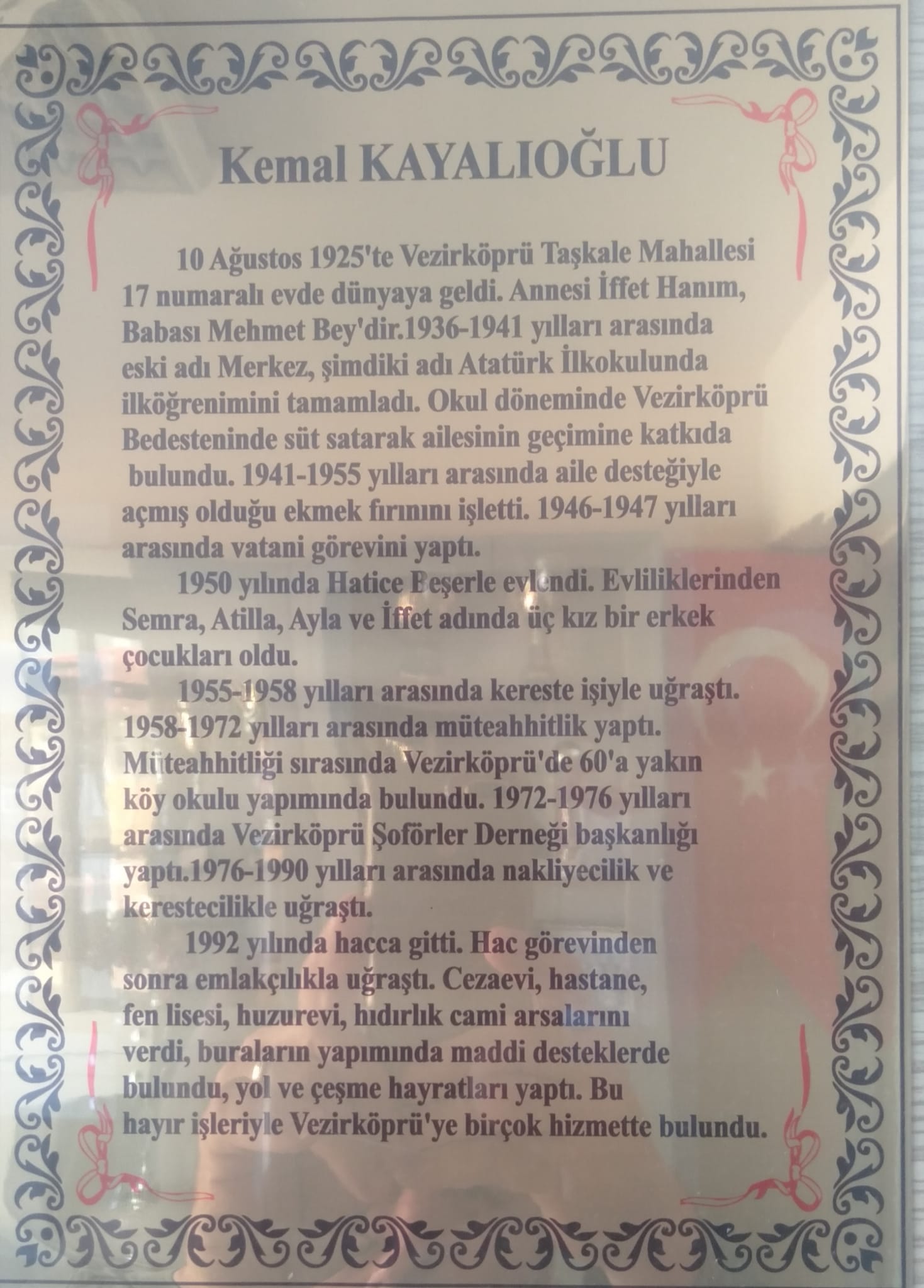 10.04.2017 tarihinde vefat etmiştir. Allah rahmet etsin.